Cover Note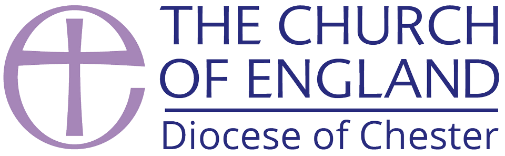 PCC MEMBERSHIPParish of ……………………………………………….Forms of Declaration that a person is not disqualified from being a PCC MemberPCC MembersMembers of all PCCs – whether the PCC is registered with the Charity Commission or not – are classed as charity trustees. (This includes PCC members who are elected, ex-officio [e.g. deanery synod members and churchwardens] and co-opted). In order to be a member of the PCC, a person must not be disqualified from being a charity trustee. The following declaration forms (two) meet current regulatory requirements:‘PCC Member Trustee Eligibility’ declaration A person is disqualified from being a charity trustee for the reasons stated in this form.  ‘HMRC Fit and Proper Persons’ declarationHMRC requires that those who are running charities (trustees and managers) are “fit and proper persons”. Examples of relevant factors are listed in this form.Fit and Proper Helpsheet and DeclarationThese forms should be completed and signed by all PCC members.(They can be printed on one sheet of paper ‘back-to-back’)[2019 reviewed 2023]